Publicado en Barcelona el 02/05/2016 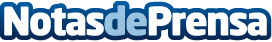 La Fundació CIM de la UPC coorganiza la cumbre internacional 'World Manufacturing Forum 2016'Profesionales y responsables de la industria de la fabricación debatirán en Barcelona sobre cómo aplicar tecnología avanzada y lograr un crecimiento sostenible del sectorDatos de contacto:Mar BorqueDirectora932411819Nota de prensa publicada en: https://www.notasdeprensa.es/la-fundacio-cim-de-la-upc-coorganiza-la-cumbre Categorias: Inteligencia Artificial y Robótica Educación Cataluña Otras Industrias http://www.notasdeprensa.es